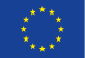 UNIVERSITA’ DEGLI STUDI DEL SANNIO – UNITA’ ORGANIZZATIVA INTERNAZIONALIZZAZIONE,MOBILITA’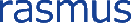 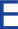 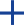  + 39 0824 305453-5148; fax: + 39 0824 / 482190� erasmus@unisannio.it 	MODULO DI ASSENSO DEL DOCENTE - ESAMI 	Al Presidente del Corso di Laurea in  	Dipartimento di  	A seguito  della richiesta dello  Studente  	matricola numero  	, iscritto per l’a.a. 2021/2022 presso il Dipartimento dial	 	Anno	del	Corso	di	laurea	in 		,   il/la   sottoscritto/a   Prof./Dott. titolare		dell’insegnamento	di 	 corrispondente a n. 	 CFU, dopo aver presovisione dei contenuti del corso di1     	, delvalore   di   n. 	crediti  formativi  ECTS,  che  lo  studente  intende  seguire  presso  la  Università  di 	,    nell’ambito    del    Programma    Erasmus+: ERASMUS per l’a.a. 2021/2022, avendo constatata2:       la  piena  congruità e la  coerenza tra  i  due insegnamenti,  acconsente  a proporre  al competente organismo didattico il riconoscimento del periodo di studio e la convalida dell’esame eventualmente sostenuto all’estero, per n.        crediti formativi. la parziale congruità e la coerenza tra i due insegnamenti, ritiene necessario che lo studente sostenga al suo rientro l’esame integrativo di                                                                                                                         e  acconsente a proporre al competente organismo didattico il riconoscimento del periodo di studio e la convalida dell’esame eventualmente sostenuto all’estero, per n.        crediti formativi.Benevento,                                                                   Firma                                                                  Per presa visionelo studente  	(firma studente)1 Indicare il titolo originale dell’insegnamento presso la Università ospitante.2 barrare la opzione prescelta.MOD. SMS – ASSENSO ESAMI